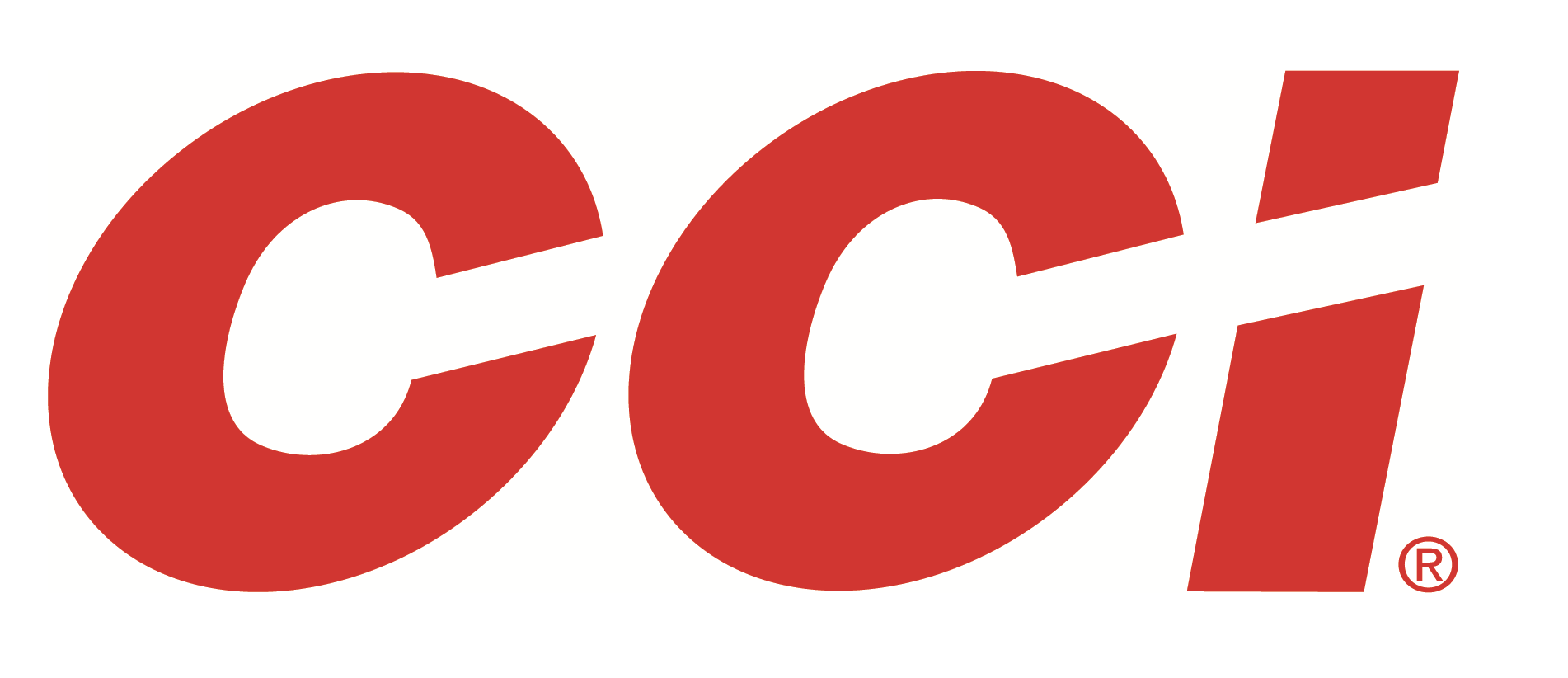 FOR IMMEDIATE RELEASE 		 		 CCI/Speer’s Lewiston, Idaho Facility Celebrates Safety MilestoneLEWISTON, Idaho, June 7, 2019 – Vista Outdoor (NYSE: VSTO), a designer and manufacturer of outdoor sports and recreation products, kicks off National Safety Month with impressive numbers from its Lewiston location, where it houses its CCI/Speer brands. CCI/Speer is proud to kick of National Safety Month with a safety milestone at its Lewiston, Idaho facility. The facility’s Quality Department recently reached 14 years of injury-free operation. This means 160 employees worked nearly 1.1 million hours shooting and testing nearly 50 million rounds of ammunition without any OSHA recordable injuries.
Bill Mackleit, Sr. Director, Factory Division Operations in Lewiston, says safety in Lewiston’s Quality Department is not a ‘check the box’ exercise.  “Safety is deeply engrained in our culture,” said Mackleit. “The alliance between engaged employees and servant leaders allow injury-free environments and safety-conscious cultures like ours to exist.”Mackleit explained the department has safety regulations: Lewiston employees engage in process improvement and submit safety observations. Leaders serve others to ensure safety observations are abated. Leaders complete an annual safety scorecard. Employees participate in ergonomic assessments, lockout tagout audits, safety training sessions and departmental audits annually. All safety concerns are worthy of timely, corrective action. “Each of these guidelines are key in keeping employees engaged in making improvements.,” Mackleit said.For more information on CCI Ammunition, go to www.cci-ammunition.com. Press Release Contact: JJ ReichSenior Communications Manager - AmmunitionE-mail: VistaPressroom@VistaOutdoor.comAbout CCI AmmunitionDick Speer founded Cascade Cartridge, Inc. in 1951 next to the Snake River in Lewiston, Idaho. The company manufactured and marketed centerfire primers for government use in its infancy. CCI now develops them for sporting applications as part of Vista Outdoor and is the world leader in rimfire products. The company also produces industrial powerloads and Blazer centerfire handgun ammunition. For more information, visit www.cci-ammunition.com. CCI is part of Vista Outdoor Inc., an outdoor sports and recreation corporation. About Vista Outdoor Inc.Vista Outdoor is a global designer, manufacturer and marketer of consumer products in the outdoor sports and recreation markets. The company has a portfolio of well-recognized brands that provides consumers with a wide range of performance-driven, high-quality and innovative products for individual outdoor recreational pursuits. Vista Outdoor products are sold at leading retailers and distributors across North America and worldwide. For more, follow Vista Outdoor on Twitter @VistaOutdoorInc and Facebook at www.facebook.com/vistaoutdoor. For more news and information, visit www.vistaoutdoor.com.###